Hyndland Secdonary SchoolHigher French Past paper revision booklet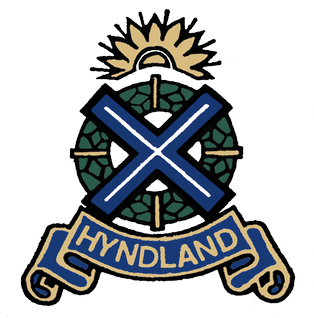 Contents:  short essay titles from French papers		Short essay titles from Spanish papers translated		DW bullet points		TranslationsHigher French Listening Short EssaysSQA SpecimenAudrey nous a parléde son experience au lycée et de ses projets d’avenir. Penses-tu comme Audrey que les languaes sont importantes pour l’avenir ? Est-ce que ton lycée/collège te prépare bien pour le monde du travail ? As-tu des projets précis pour le futur ?2016 P+NSébastien et Emma nous ont parlé de leur expérience professionnelle et leurs projets d’avenir. Et toi, as-tu déjà fait un stage en entreprise ? As-tu un petit boulot en ce moment ? Quels sont tes projets de carrière pour l’avenir ?2015 SQASophie nous a parlé-de ce qu’elle fait pendant son temps libre. Et vous, qu’est-ce que vous aimez faire ? Vous aimes être actif/active ou non ? Vous croyez qu’il est important de trouver un équilibre entre le travail et les loisirs ?2014 SQANatalie nous a parlé de l’importance de suivre un régime équilibré et de se tenir en forme. Et vousm vous pensez qu’il est important de manger sain et de faire de l’exercice ? Vous faites du sport ou vous préférez vous détendre devant la télé ou l’ordinateur ?2014 P+NBenjamin nous a parléde ses vacances et de ses projets d’avenir. Quels types de vacances préfères-tu ? Quels sont les avantages et les inconvénients des vacances avec les parents ? Si tu gagnais cinq milles euros à la loterie, coment seraient tes vacances idéales ?2013 SQAMarie-Claire nous a parlé de ses vacances passées à la Martinique et de ce qu’il y a à faire pour les touristes et les jeunes qui  y habitent. Où préférez-vous passer les vacances ? Et pourquoi ? Qu’est-ce qu’il y a chez vous pour les touristes et pour les jeunes qui y habitent ?2013P+NHélène a parlé de sa vie d’étudiante et de ce qu’elle fait pour gagner de l’argent. Quels sont les avantages et les inconvénients d’habiter chez vos parents ? Quand comptez-vous quitter la maison ? Que faites-vous pour gagner un peu d’argent ? Avez-vous un petit boulot ou est-ce que vos parents vous donnent de l’argent de poche ?2012 SQAAnnie nous a expliqué combien de ses amis lui ont manquéquand elle était en Ecosse. Et vous, aimez-vous passer beaucoup de temps avec les copains, ou est-ce que vous préférez être seul de temps en temps ? A votre avis, quelles sont les qualités d’un bon ami ?2012 P+NChantal a parlédes matières qu’elle a étudiées, de ses expériences dans la colonie de vacances et de ses projets pour l’avenir. Quelles sont vos matières préférées à l’école ? Espérez-vous continuer à les étudier à l’université ? Avez-vous un petit boulot ? Qu’est-ce que vous faites ? Sinon, comment gagnez-vous votre argent de poche ? Quels sont vos projets pour l’avenir ?2011 SQAAnais nous a parlé de ses expériences au lycée et des problèmes des jeunes. Et vous, est-ce que vous êtes content dans votre lycée ? A votre avis quelles sont les inquiétudes typiques des jeunes personnes d’aujourd’hui ?2011 P+NMathieu a parléde son emploi d’été et de ses projets d’avenir. Qu’est-ce que vous faites pour gagner de l’argent ? Avez-vous un emploi le week-end ou pendant les vacances ? Est-ce que vos parents vous donnent de l’argent ? Qu’est-ce que vous espérez faire dans l’avenir ? Higher Spanish Listening Short Essays- translated in French :2015 P+N:Luisa nous a parlé de son collège et de ses projets pour l’avenir. Et toi, que penses-tu de ton collège ? Est-ce que tu aimes les matières que tu étudies ? Que veux-tu faire quand tu seras plus âgé(e) ? 2014 SQA :Cristina nous a parlé de l’importance d’avoir des amis. Est-ce que c’est important pour toi les amis ? Selon toi, qu’est-ce que c’est un bon/une bonne ami(e) ? Crois-tu que les réseaux sociaux sont un bon moyen pour se faire des amis ?2014 P+N :Sara nous a parlé de son collège et de l’importance de l’éducation. Et toi, que penses-tu de ton collège ? Est-ce que tu aimes l’école ou non ? Quelles sont tes matières préférées et pourquoi ? Crois-tu que l’éducation est une chose importante ? 2013 P+N :Racquel nous a parlé de l’importance de la technologie dans sa vie. Est-ce que c’est aussi important pour toi la technologie ? Qu’est-ce que tu fais avec ton téléphone portable ? Penses-tu que les gens sont  accro à la technologie ? 2013 P+N :Ana nous a parlé des avantages et inconvénients de la vie familiale. Comment se passe ta vie avec ta famille ? Est-ce que tu t’entends bien avec ta famille ? Selon toi, quels sont les avantages et les inconvénients de la vie en famille ? 2012 SQA :Monica nous a parlé de l’importance d’avoir une vie saine. Et toi, que fais-tu pour rester en forme ? Est-ce que tu as une alimentation équilibrée ? Penses-tu que c’est important pour les jeunes d’avoir une vie saine ?2012 P+N :Inma nous a parlé de son école en Espagne et de ses matières. Peux-tu décrire ton école ? Quelles matières est-ce que tu étudies ? Est-ce que tu les aimes ou est-ce que tu les détestes ces matières ? Que veux-tu faire quand tu finiras le lycée ? 2011 SQA :Paula nous a parlé de son travail et de ses études. Et toi, est-ce que tu as un travail à temps partiel / un job à mi-temps ? Quels sont les avantages et les inconvénients de travailler et étudier en même temps ? Est-ce que tu as assez d’argent pour acheter ce que tu veux ?2011 P+N :Javier nous a parlé de sa vie comme étudiant à Madrid et de ses projets pour l’avenir. Crois-tu qu’aller à l’université est une bonne expérience ? Que vas-tu faire après le lycée ?2010 SQA :Sara nous a parlé du futur et de l’importance de l’argent dans sa vie. Et toi, quels plans est-ce que tu as pour l’avenir ? Est-ce que l’argent est important dans ta vie ?2009 SQA :Juana nous a parlé de sa vie très chargée et de tous ce qu’elle doit faire. Et toi, est-ce que tu as une vie stressante ? Es-tu une personne organisée ? Que fais-tu pour surmonter / oublier le stress ? 2008 SQA :Elenas nous a parlé des vacances avec les amis et la famille. Et toi, est-ce que tu préfères  partir en vacances avec tes amis ou ta famille ? Quels sont tes plans pour ces vacances d’été ?2007 SQA :Carmen nous a parlé de son village et de l’endroit où elle voudrait vivre plus tard. Et toi, est-ce que tu préfères vivre en ville où à la campagne ? Où voudrais-tu vivre plus tard ?2006 SQA :Maria nous a parlé de la place des ordinateurs dans la société d’aujourd’hui. Est-ce que tu utilises beaucoup l’ordinateur ? Crois-tu que les ordinateurs sont importants dans le monde d’aujourd’hui ?2004 SQA :Ana nous a parlé de ses expériences à l’école. Comment était ton expérience à l’école ou dans l’endroit où tu étudiais ? 2003 SQA :Cristina nous a parlé de ce qu’elle fait pour garder la forme. Et toi, que fais-tu pour rester en bonne santé ?2002 SQA :Marat nous a parlé de la place importante de sa famille et ses amis dans sa vie. Est-ce que ta famille et tes amis sont très importants pour toi ?2001 SQA :Luis nous a parlé du quartier où il vit. Quels sont les avantages et les inconvénients du quartier où tu habites ?2001 SCE :Paco nous a parlé du temps libre. Et toi, que fais-tu pendant ton temps libre à la fin de la semaine/ durant le weekend ?Directed Writing bullet pointsHigher French Directed Writing Bullet PointsWhere exactly you went and whenWho accompanied you and how you travelledWhere you stayed and what the accommodation and food, and the family you stayed with were likeWhat you did during the day,  how you spent your time in the eveningsAny new friends you madeWhat you thought of the trip and why you would recommend such a trip to other studentsWhat you did in your job and whether you liked itWhat you did in your free timeWhy you think the experience will help you in the futureWhat you thought of the campsiteWhat you did in your jobWhat you did in the office and how you got on with your colleaguesHow much you earned and what you did with the moneyWhy you would recommend such a working holiday to your friends How you got on with the people in the party and the French people you metDescribe a day trip you took with the group to a place of interestWhere the family lived and what their home was likeWhat you did in the French school/collegeHow you coped living away from home with a French familyWhat opportunities you had to speak French Whether you would recommend holidaying in French with your family/friendsWhat you did to help out with the running of the hotelWhat you enjoyed or did not enjoy about the experienceWhat you liked most about the month in FrenchPAST PAPER TRANSLATIONS 2015 SQAMais aujourd’hui il y a eu un grand changement dans les rêves es jeunes. Tout le monde n’a pas la chance d’exercer le métier qu’on désir, ni le métier qu’i voulait faire enfant. Pourtant cela n’empêche pas les Français e continue à rêver d’une autre carrière SQA 2014Mais il y a un phénomène qui arrive de plus en plus dans le métro. Sur le quai on voit une bande de quatre jeunes filles en jean dont la plus âgée a peut-être quinze ans. Il est évident que c’est elle qui mène le groupe. On le sait parce que quand elle parle les autres l’écoutent.SQA 2013Un choix que Michèle et son mari, Philippe ne regrettent pas. Pour eux leur maison principale c’est celle de la campagne. Tous les weekends la famille part le vendredi soir et rentre le lundi matin. Une fois arrivés à la maison, ils peuvent passer le temps ensemble. Ils ont même trouvé le temps de jardiner et faire la cuisine.SQA 2012Donc chaque mois elle part avec un d’eux pour lui offrir un petit moment de bonheur. Ils ne demandent pas la lune nous dit-elle. Ils sont réalistes et en règle générale ont les mêmes passions que tous les enfants.SQA 2011Mon fils a changé ma perception de la vie. Aujourd’hui je sais qu’il y a des choses plus importants  que d’être toujours le premier dans tout ce qu’on fait. A vrai dire, je le savais avant mais ma fils me l’a fait réaliser pleinement 2015 P+NIl y a trois ans Armanda est arrivé en France en se cachant au fond d’un camion. Il était affamé et dangereusement déshydraté quand le chauffeur l’a abandonné dans  la forêt après lui avoir volé tout son argent20014 P+NCe comportement social existe non seulement dans les quartiers défavorisés mais aussi dans les collèges privés. Cependant vivre dans un HLM apporte un dimension supplémentaire : tous vos copains habitent à moins de cent mètres et par conséquent le concept de l’enfant isolé n’existe plus 2013 P+NReprendre le travail après la retraite est bon pour la santé. Les retraités qui travaillent font moins de visites chez le médecin et restent plus longtemps en forme. Ils ont aussi un niveau de vie plus élevé.2012 P+NJe roule beaucoup pour mon travail et je ne voulais pas attendre pour récupérer mes points. Alors j’ai fait un stage à €250. Je trouve que le système est injuste : ceux qui roulent le plus, perdent le plus souvent leurs points2011 P+NJ’ai fait plusieurs activités selon l’âge des écoliers. J’ai appris aux touts petits à prononcer des mots français et à chanter des chansons françaises très connues. Avec les enfants plus âgés j’ai fait des cours de cuisine ou ils ont appris à préparer des spécialités de ma région. 